Приложение 8                                                                                                                                        (рекомендуемое)                                                                                                                                                              Ф-08-ВИ 4.005.01-2022(ТИЛ)Федеральная служба по ветеринарному и фитосанитарному надзору(РОССЕЛЬХОЗНАДЗОР)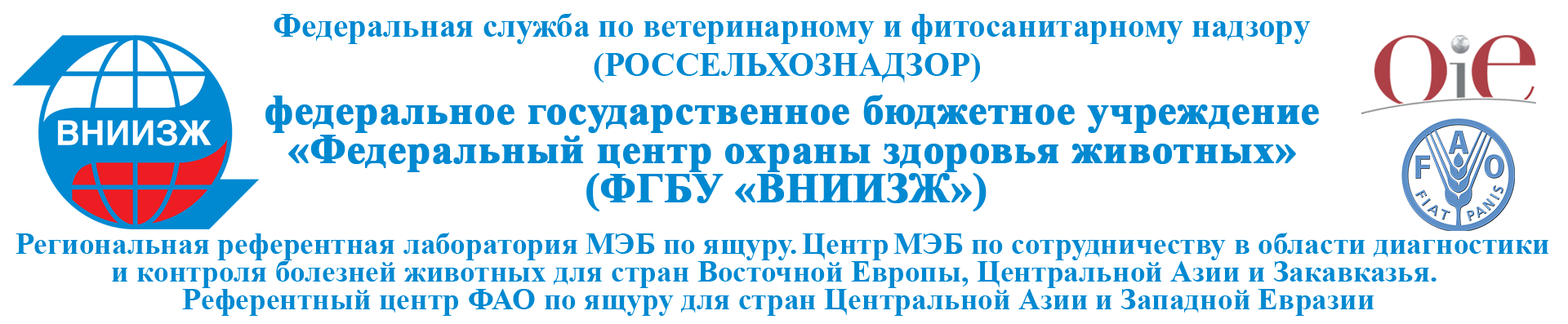 Федеральное государственноебюджетное учреждение«ФЕДЕРАЛЬНЫЙ ЦЕНТР ОХРАНЫ ЗДОРОВЬЯ ЖИВОТНЫХ»(ФГБУ«ВНИИЗЖ»)600901, РОССИЯ, Владимирская область, г. Владимир,микрорайон Юрьевецт.: (4922) 26-06-14, т./ф.: (4922) 26-38-77e-mail: arriah@fsvps.gov.ruсайт: www.arriah.ruФактический адрес: 302016, РОССИЯ, Орловская область, г. Орёл, ш. Карачевское, д.69 тел. 8(4862)78-48-29, 8(4862)78-48-30, 8(4862)78-48-33, orelvetlab2009@yandex.ru;ОРЛОВСКАЯ ИСПЫТАТЕЛЬНАЯ ЛАБОРАТОРИЯАттестат аккредитации RA.RU.21ПС24АКТОтбора проб почвы №_____от «___» ______________ 20___ г.  время отбора ______Заказчик______________________________________________________________Место отбора проб почвы: ___________________________________________________(Кад. № ЗУ, месторасположение )Отбор проб произвел:______________________________________________________________(должность, ФИО специалиста ФГБУ ЦНМВЛ)В присутствии  представителей юр. лица/инд. предпринимателя/ физ. лица: _____________Основание отбора: _________________________________________________________________                                                                (наименование, №, дата документа на основании которого производится отбор)Отбор произведен в  соответствии с  ______________________________________________(НД на отбор)На соответствие требований: ________________________________________________________(регламентирующие документы )План отбора № ___________________План отбора в месте отбора_№__________________Другие документы (электронные и/или бумажные)  в приложении  ______ №__________Земельный участок находится в природной зоне (нужное подчеркнуть) лесостепная, степная, южнотаежная-лесная, сухостепная, полупустынная, предгорная пустынно-степная, субтропическая предгорная полупустынно-пустынная, субтропическая кустарниково-степная и сухолесная, субтропическая, влажнолесная, пустынная, субтропическая пустынная, инаяТип почв (нужное подчеркнуть) серые лесные, чернозем, малогумусный южный чернозем, каштановые, темно-каштановые, сероземы, солонцеватые (слабо-среднесолонцеватые), бурые, серые лесные,дерново-подзолистые, подзолистые-желтоземы, красноземы, иныеПо условиям образования почва является (нужное подчеркнуть) гидроморфной, полугидроморфной, инойПогодные условия во время отбора: ____________________________________________Условия транспортировки: в термоконтейнере (да, инв/заводской №________/ нет), температурный режим_______Хранение:____________________________________________________________Дополнительные сведения:______________________________________Информация, предоставленная заказчиком (перечислить)_________________________Образцы  (упакованы в сейф-пакеты) и  направлены в  ОИЛ ФГБУ «ВНИИЗЖ» ______________________Определяемые показатели:  _____________________________________________________________Представитель        ФБГУ «ВНИИЗЖ»: ________       (_______________)                                                                                                         (подпись)                 (расшифровка подписи)                                                    Заказчик (представитель заказчика): _______      (________________)                                                                 (подпись)               (расшифровка подписи )                                     Почвенные образцы принял      ______________                  (__________________)                                                                  (подпись)                                                 (расшифровка подписи)Дата «_____» _________________________ 20_____г.     Время______                                                            Запрещается частичное копирование, перепечатка акта отбора проб (образцов) без письменного разрешения ОИЛ ФГБУ «ВНИИЗЖ»Испытательная лаборатория не несет ответственности за информацию, предоставленную заказчиком. Количество экземпляров настоящего акта отбора - ___: ___ экз.  – для заказчика,  ___экз. -  для испытательной лаборатории.Акт отбора проб почвы  №   _____ от ______                                                                                                                       Стр. __ из __№п/пНаименованиепробы, глубина отбораНомер сейф-пакетаГеографические координаты (широта, долгота)Площадь(га)Кол-во проб/Масса в кг123456